О порядке возвращения из-за рубежа, включая Турецкую Республику и Объединенную Республику ТанзанияРоспотребнадзор информирует, что внесены изменения в постановление Главного государственного санитарного врача Российской Федерации от 18.03.2020 № 7 «Об обеспечении режима изоляции в целях предотвращения распространения COVID-2019».Согласно изменениям граждане Российской Федерации, прибывающие до 1 мая 2021 года из Турецкой Республики и Объединенной Республики Танзания на территорию Российской Федерации, должны пройти повторное лабораторное обследование на COVID-19 методом ПЦР в срок до 5 дней с момента въезда на территорию Российской Федерации с повторным предоставлением сведений о результатах лабораторного исследования на COVID-19 методом ПЦР в ЕПГ через форму «Предоставление сведений о результатах теста на новую коронавирусную инфекцию для прибывающих на территорию Российской Федерации».Гражданам Российской Федерации, прибывающим из зарубежных стран на территорию Российской Федерации после 1 мая 2021 года, необходимо пройти повторное лабораторное исследование на COVID-19 методом ПЦР в срок до 5 дней с момента въезда на территорию Российской Федерации с предоставлением сведений о результатах лабораторного исследования на COVID-19 методом ПЦР в ЕПГУ. Интервал между первым и повторным лабораторным исследованием на COVID-19 методом ПЦР должен составлять не менее суток.Также, согласно внесенным изменениям, сотрудники территориальных органов Роспотребнадзора уполномочены проводить в аэропортах выборочное тестирование на COVID-19 иностранных граждан.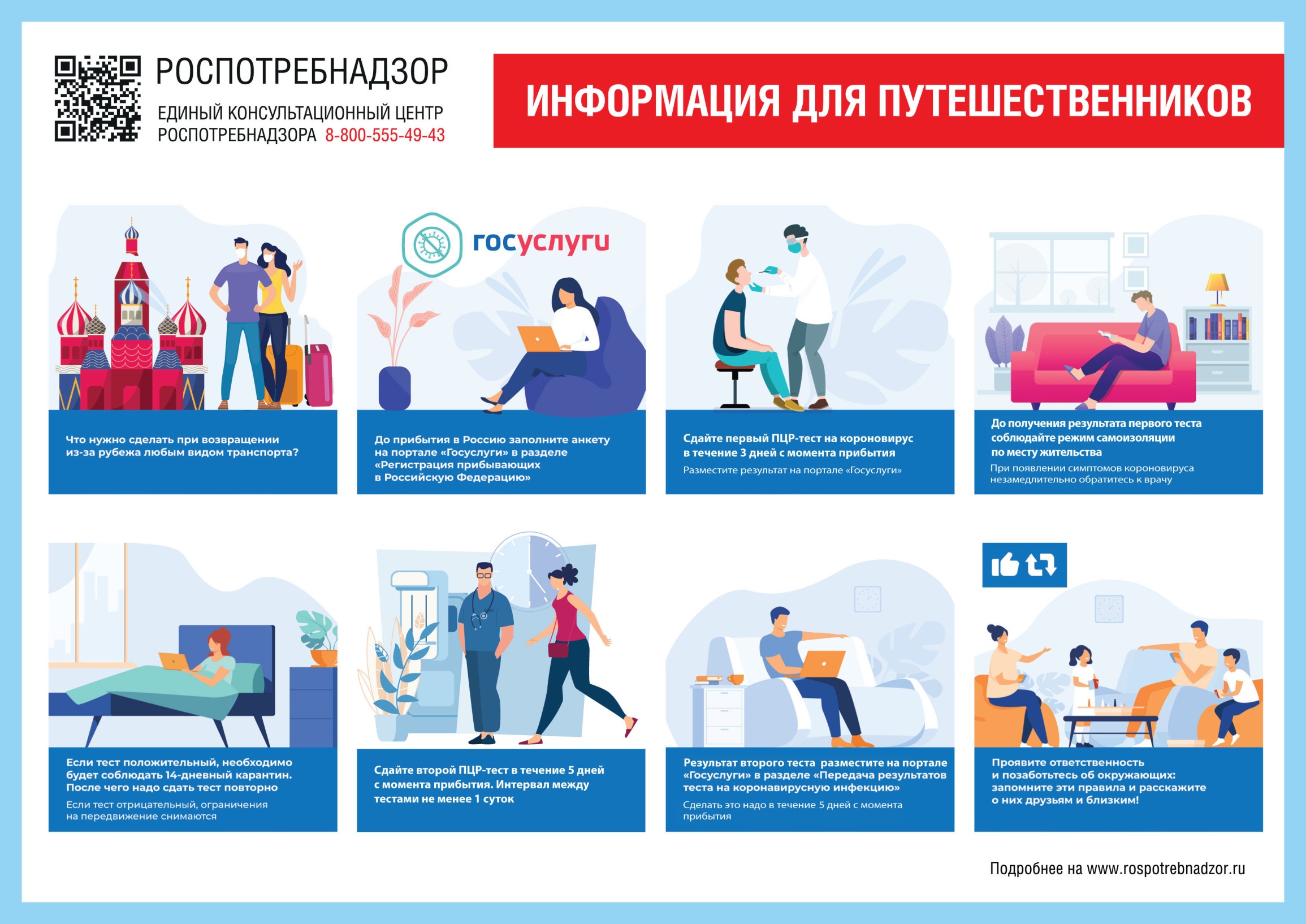 